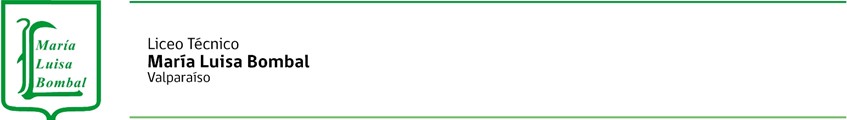 Orientaciones para trabajo semanal a distanciaProfesora: GISELLE GALLARDO CÁCERESTeléfono:	----	Correo: ggallardo@mlbombal.clModulo: Elaboración de bebidas alcohólicas y analcohólicas	Curso: 4ºASemana: 02 de NoviembreObjetivo de Aprendizaje: Preparar diversos cocteles de consumo habitual con bebidasalcohólicas y no alcohólicas, de acuerdo a recetas nacionales e internacionales.Objetivo de la Clase:Que los estudiantes conozcan las características de las cepas tintas no tradicionales (Cabernet Franc - Cepa País- Syrah/Shiraz - Carignan/Cariñena/Carignano - Malbec o Côt- Sangiovese – Tempranillo)Que los estudiantes conozcan las características de las cepas blancas (Sauvignon blanc -Chardonnay - Semillón – Viognier)Indicaciones para el trabajo del estudiante:Los estudiantes deberán realizar un cuadro sobre las diferentes cepas tintas no tradicionales y las cepas blancas.Actividad:Realizar un cuadro en su cuaderno identificando la cepa tinta no tradicional y cepas blancas; las características organolépticas de cada una de ellas.Puntos a tratar:Variedad de cepas tintas no tradicionalesVariedad de cepas blancas